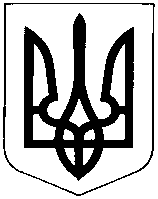 УКРАЇНАХМЕЛЬНИЦЬКА ОБЛАСТЬНОВОУШИЦЬКА СЕЛИЩНА РАДАНОВОУШИЦЬКОЇ СЕЛИЩНОЇ ОБ’ЄДНАНОЇ  ТЕРИТОРІАЛЬНОЇ ГРОМАДИР І Ш Е Н Н Я                                     Позачергової  сесії селищної ради VII скликаннявід  05 вересня 2019 року №6смт Нова Ушиця         Про внесення змін до п.2 та додатку рішення I сесії Новоушицької селищної ради VII скликання від 17.12.2015 року №53 «Про утворення  виконавчого комітету селищної ради, визначення  його чисельності  та затвердження персонального  складу» (із змінами)           Керуючись ст.ст.10, 25, п. 3  ч.1 ст. 26, ст.ст.46, 51, 59 Закону України “Про місцеве самоврядування в Україні” N280/97-ВР від 21.05.1997 року (із змінами та доповненнями), селищна рада          ВИРІШИЛА:          1.Внести зміни до п.2 та додатку рішення I сесії Новоушицької селищної ради VII скликання від 17.12.2015 року №53 «Про утворення  виконавчого комітету селищної ради, визначення  його чисельності  та затвердження персонального  складу» (із змінами),  а саме: п.2 та додаток даного рішення викласти та затвердити в новій редакції:           2.Затвердити  виконавчий комітет Новоушицької селищної ради у складі:           2.1.Московчук Олег Васильович - селищний голова;           2.2.Гринчук Олександр Володимирович - заступник селищного  голови з питань              діяльності виконавчих органів;           2.3.Кокарев Віталій Валентинович - заступник селищного  голови з гуманітарних               питань;           2.4.Мегель Станіслава Анатоліївна - секретар  ради;           2.5.Власова Маргарита Миколаївна - начальник відділу освіти, молоді та спорту               Новоушицької селищної ради;             2.6.Громяк Лілія Петрівна - начальник відділу фінансів Новоушицької селищної ради;           2.7.Ніколаєв Юрій Володимирович - директор ГП «Комунальник»;           2.8.Ковбасюк  Дмитро Вікторович - директор  Новоушицького територіального центру             соціального обслуговування  (надання соціальних послуг);           2.9.Фінагеєва Наталія Миколаївна  - головний лікар  комунального некомерційного              підприємства «Новоушицький центр  первинної медико-санітарної допомоги»                 Новоушицької селищної ради;                                                                                                                                    2.10.Гринчук Микола Миколайович - завідувач сектору з питань цивільного захисту                   Новоушицької селищної ради;           2.11.Краковський Олег Анатолійович - начальник Новоушицького відділення поліції 
           Дунаєвецького відділу поліції Головного управління Національної поліції в           Хмельницькій області;                                                                                                                                  2.12.Козак Леонід  Іванович - керівник ГО «Новоушицька районна спілка Ветеранів                 АТО»;           2.13.Гарниць Антоніна Василівна – староста Березівського старостинського округу                (села Березівка, Шебутинці);             2.14.Облядрук Вікторія  Вікторівна - староста Браїлівського старостинського округу                 (села Браїлівка, Іванівка, Цівківці);              2.15.Ахтимчук Надія Анатоліївна - староста Бучайського старостинського округу                                (села Бучая, Загоряни);             2.16.Шевчук Анатолій Іванович - староста Вільховецького старостинського округу               (села Вільховець, Маціорськ, Нова Гута);             2.17.Паляруш Галина Іванівна - староста Рудковецького старостинського округу                                (село Рудківці);              2.18.Дубчак Алла Василівна - староста Глібівського старостинського округу                                         (села Глібів, Слобода, Новий Глібів, Миржіївка, Джурджівка, Гута-Глібівська);              2.19.Танасюк Тетяна Федорівна - староста Заміхівського старостинського округу                              (села Заміхів, Жабинці, Виселок);             2.20.Борейко Юрій Миколайович - староста Івашковецького старостинського округу              (село Івашківці, селище Загродське);             2.21.Паляруш  Василь Володимирович  - староста Капустянського старостинського                 округу (села Капустяни, Глибочок);             2.22.Ніверський Валерій Володимирович - староста Косиковецького старостинського              округу (села Косиківці, Шелестяни);              2.23.Гнатюк Василь Петрович - староста Куражинського старостинського округу                            (села  Куражин, Мала Щурка, Глибівка);              2.24.Бакай Раїса Ростиславівна - староста Кучанського старостинського округу                               (село Куча);             2.25.Мельник Василь Борисович - староста Малостружківського старостинського              округу (села Мала Стружка, Щербівці, Балабанівка);             2.26.Коваль Лілія Петрівна - староста Отроківського старостинського округу                                              (села Отроків, Хворосна, Тимків, Кружківці, Антонівка);             2.27.Резнік Ніна Григорівна - староста Хребтіївського старостинського округу                                (село Хребтіїв);             2.28.Стасюк Людмила Володимирівна - староста Пилипохребтіївського              старостинського округу (села Пилипи-Хребтіївські, Соколівка, Іванківці);             2.29.Лисак Микола Олексійович - староста Пилипковецького старостинського округу              (села  Пилипківці, Заборознівці);             2.30.Басько Олена Анатоліївна - староста Ставчанського старостинського округу                                          (села Ставчани, Стара Гута, Слобідка, Любомирівка);             2.31.Жосан Анатолій  Дмитрович - староста Струзького старостинського округу                               (село Струга).                                                                                                                          Додаток                                                                                                                              до рішення позачергової сесії Новоушицької                                                                                                                                                                                                  селищної ради                                                                                                                                                                                                                  VII скликання                                                                                                                                                     від  05 вересня  2019 року №6СПИСОКчленів  виконавчого комітетуНовоушицької  селищної ради2.Загальному відділу Новоушицької селищної ради з дотриманням вимог Закону України «Про доступ до публічної інформації» не пізніше п’яти робочих днів з дня прийняття цього рішення оприлюднити його на офіційному  веб-сайті Новоушицької селищної ради.                Селищний голова							   Московчук О.В.№п/пПрізвище, ім'я,по батьковіЧисло,місяць,рікнародженняПосада й місцероботиМісцепроживання1.Московчук  ОлегВасильович11.05.1972Селищний головасмт Нова Ушиця2.Гринчук Олександр Володимирович16.12.1971Заступник селищного  голови з питаньдіяльності виконавчих органівсмт Нова Ушиця3.Кокарев Віталій Валентинович05.02.1974Заступник селищного голови з гуманітарних  питаньсмт Нова Ушиця4.Мегель Станіслава Анатоліївна30.11.1971Секретар  радис.Ставчани5.Власова Маргарита Миколаївна21.11.1963Начальник відділу освіти, молоді та спортуНовоушицької селищної радисмт Нова Ушиця6.Громяк Лілія Петрівна11.10.1974Начальник відділу фінансів Новоушицької селищної радисмт Нова Ушиця7.Ніколаєв Юрій Володимирович05.04.1968Директор ГП «Комунальник»смт Нова Ушиця8.Ковбасюк  Дмитро Вікторович11.04.1958Директор  Новоушицького територіального центрусоціального обслуговування  (надання соціальних послуг)смт Нова Ушиця9.Фінагеєва Наталія Миколаївна  09.02.1973Головний лікар  комунального некомерційногопідприємства «Новоушицький центр  первинної медико-санітарної допомоги»Новоушицької селищної радиселище Загродське10.Гринчук  Микола Миколайович03.03.1971Завідувач сектору з питань цивільного захистуНовоушицької селищної радисмт Нова Ушиця11. Краковський Олег Анатолійович04.04.1978Начальник Новоушицького відділення поліції 
Дунаєвецького відділу поліції Головного управління Національної поліції вХмельницькій областісмт Нова Ушиця12.Козак ЛеонідІванович20.08.1960Керівник ГО «Новоушицька районна спілка ВетеранівАТО»смт Нова Ушиця13.Гарниць АнтонінаВасилівна16.03.1971Староста Березівського старостинського округу (селаБерезівка, Шебутинці)с.Березівка14.Облядрук Вікторія  Вікторівна24.04.1968Староста Браїлівського старостинського округу(села Браїлівка, Іванівка, Цівківці)с.Браїлівка15.АхтимчукНадія Анатоліївна26.01.1978Староста Бучайського старостинського округу(села Бучая, Загоряни)с.Бучая16.ШевчукАнатолій Іванович21.05.1968Староста Вільховецького старостинського округу(села Вільховець, Маціорськ, Нова Гута)с.Вільховець17.Паляруш Галина Іванівна18.06.1968Староста Рудковецького старостинського округу(село Рудківці)с.Рудківці18.Дубчак Алла Василівна23.11.1971Староста Глібівського старостинського округу(села Глібів, Слобода, Новий Глібів, Миржіївка, Джурджівка, Гута-Глібівська)с.Глібів19.ТанасюкТетяна Федорівна17.06.1970Староста Заміхівського старостинського округу(села Заміхів, Жабинці, Виселок)с.Заміхів20.Борейко Юрій Миколайович29.03.1989Староста Івашковецького старостинського округу(село Івашківці, селище Загродське)с.Івашківці21.Паляруш  Василь Володимирович15.05.1975Староста Капустянського старостинськогоокругу (села Капустяни, Глибочок)с.Глибочок22.Ніверський Валерій Володимирович14.08.1973Староста Косиковецького старостинськогоокругу (села Косиківці, Шелестяни)с.Косиківці23.Гнатюк Василь Петрович26.07.1960Староста Куражинського старостинського округу(села  Куражин, Мала Щурка, Глибівка)с.Куражин24.Бакай Раїса Ростиславівна01.02.1960Староста Кучанського старостинського округу(село Куча)с.Куча25.МельникВасиль Борисович19.01.1962Староста Малостружківського старостинськогоокругу (села Мала Стружка, Щербівці, Балабанівка)с.Мала Стружка26.Коваль Лілія Петрівна28.03.1969Староста Отроківського старостинського округу(села Отроків, Хворосна, Тимків, Кружківці, Антонівка)с.Отроків27.Резнік Ніна Григорівна02.12.1975Староста Хребтіївського старостинського округу(село Хребтіїв)с.Хребтіїв28.Стасюк Людмила Володимирівна12.08.1963Староста Пилипохребтіївськогостаростинського округу (села Пилипи-Хребтіївські, Соколівка, Іванківці)с.Пилипи-Хребтіївські29.ЛисакМикола Олексійович16.11.1956Староста Пилипковецького старостинського округу(села  Пилипківці, Заборознівці)с.Пилипківці30.БаськоОлена Анатоліївна20.04.1970Староста Ставчанського старостинського округу(села Ставчани, Стара Гута, Слобідка, Любомирівка)с.Стара Гута31.ЖосанАнатолій  Дмитрович05.07.1955Староста Струзького старостинського округу(село Струга)с.Струга